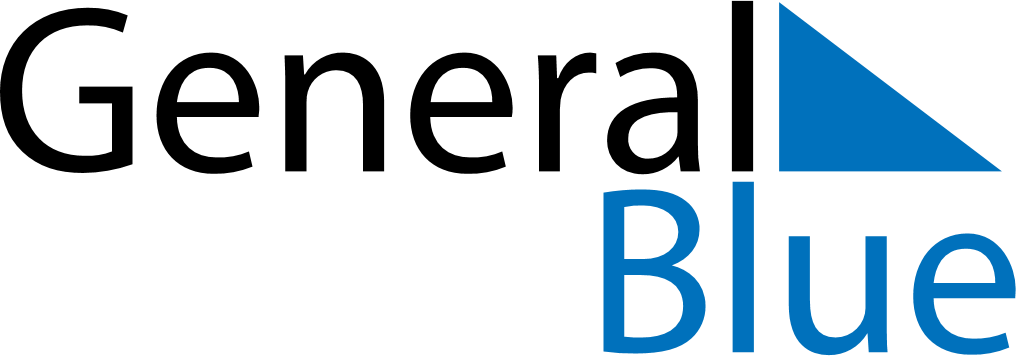 June 2020June 2020June 2020June 2020TogoTogoTogoMondayTuesdayWednesdayThursdayFridaySaturdaySaturdaySunday12345667Whit Monday891011121313141516171819202021Day of the Martyrs22232425262727282930